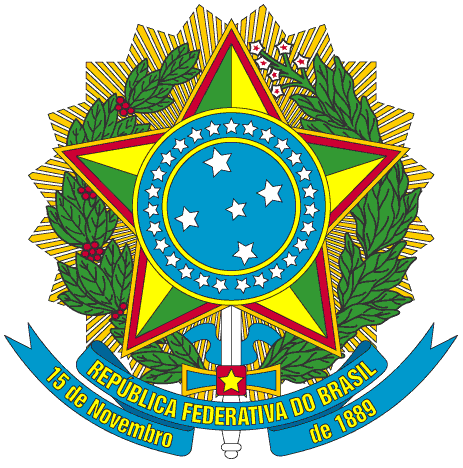 SERVIÇO PÚBLICO FEDERALPORTARIA Nº 19/2014/PROEN, DE 20 DE MARÇO DE 2014O PRÓ-REITOR DE ENSINO DO INSTITUTO FEDERAL DE EDUCAÇÃO, CIÊNCIA E TECNOLOGIA DO CEARÁ, no uso de suas atribuições, considerando a Portaria Nº 298 de 12 de março de 2013 e a a Portaria Nº 200/GR, de 28 de fevereiro de 2014.RESOLVEArt. 1º - Criar comissão para padronização da Matriz do Curso Técnico de Manutenção Automotiva, conforme Nota Técnica 001-2014-PROEN.§ 1º - A comissão será composta pelos seguintes Servidores Docentes:I   - José Heldenir Pinheiro Bezerra,         	Siape Nº 1165772II  - Erbênia Lima de Oliveira,                   	Siape Nº 1981221III - Valton Chaves Maia,                          	Siape Nº 1840292IV - Alessandro Marques Maia,                	Siape Nº 1958547§ 2º - A Comissão terá o prazo de 120 dias contados a partir da data desta Portaria para apresentar o resultado dos trabalhos.PUBLIQUE-SE                        ANOTE-SE                      CUMPRA-SE	PRÓ-REITORIA DE ENSINO DO INSTITUTO FEDERAL DE EDUCAÇÃO CIÊNCIA E TECNOLOGIA DO CEARÁ,  20 de março de 2014.Reuber Saraiva de SantiagoPró-Reitor de Ensino